PREDSEDA NÁRODNEJ RADY SLOVENSKEJ REPUBLIKYČíslo: CRD-921/2011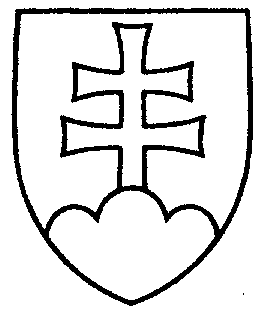 277ROZHODNUTIEPREDSEDU NÁRODNEJ RADY SLOVENSKEJ REPUBLIKYzo 4. marca 2011o návrhu pridelenia vládneho návrhu zákona na prerokovanie výborom Národnej rady Slovenskej republiky	N a v r h u j e m	Národnej rade Slovenskej republiky	A. p r i d e l i ť	vládny návrh zákona o uznávaní a výkone rozhodnutí o peňažnej sankcii v Európskej únii a o zmene a doplnení niektorých zákonov (tlač 278), doručený 
4. marca 2011	na prerokovanie	Ústavnoprávnemu výboru Národnej rady Slovenskej republiky	a	Výboru Národnej rady Slovenskej republiky pre financie a rozpočet;	B. u r č i ť 	1. k návrhu zákona ako gestorský Ústavnoprávny výbor Národnej rady Slovenskej republiky, 	2. lehotu na prerokovanie návrhu zákona v druhom čítaní vo výbore do 11. mája 2011 a v gestorskom výbore do 13. mája 2011.Richard   S u l í k   v. r.